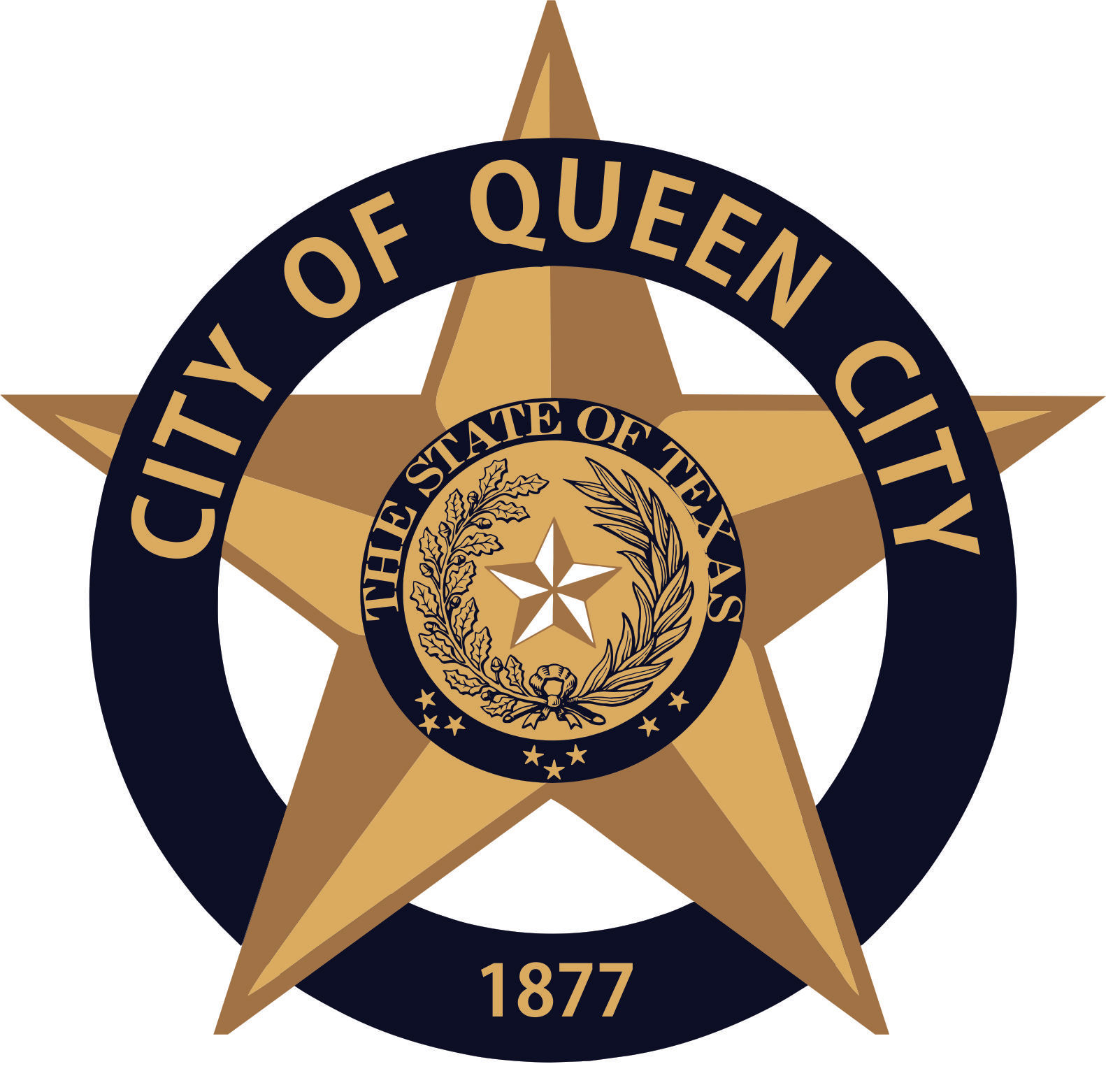 CITY OF QUEEN CITY, TX                                        REGULAR COUNCIL MEETING        AgendaThursday, November 12, 2020			        	6:30 P.M.			    	      	    City HallI.	Call to Order	1.   Invocation	2.   Pledge of AllegianceOpen Forum Consider, Discuss and Approve the canvas of Votes for the November 3, 2020 election.Proposition A: “The Legal Sale of all Alcoholic Beverages for off-premise consumption” passed by a vote of:FOR: 358AGAINST: 193TOTAL: 551 Consider, Discuss and Approve Resolution 2020.08 certifying the Tax Roll as submitted by the Cass County tax Assessor-Collector. Consider Resolution No. 2020.07 suspending SWEPCO’s proposed effective date related to its statement of intent to increase rates submitted to the City on about October 13, 2020; engaging special counsel to represent the City with regard to SWEPCO’s statement of intent; authorizing intervention in proceedings related to SWEPCO’s statement of intent through a coalition of cities known as Cities Advocating Reasonable Deregulation (“CARD”); and directing SWEPCO to reimburse the City’s reasonable rate case expenses related to SWEPCO’s statement of intent.Consider, Discuss and Approve Zoning of C-1 Commercial Zoning for the sale of beer and wine and C-2 for Commercial Zoning for the sale of all alcoholic beverages as approved by the planning and zoning board. Reports:		1.   Mayor2.   Chief of Police		3.   Receive any other reports as necessaryPermits Issued: October 2020: Electrical-3, Plumbing-2, HVAC- 2XI.	Consent AgendaItems marked with an * are on the consent agenda will be voted on in one motion unless a Council Member asks for a separate discussion.		1.  Approval of Minutes for Regular Council Meeting October 8, 2020* 2.  Approval of Monthly Financial Statements* 		3.  Approval of Payment of Bills* XII.	Executive Session The Council reserves the right to retire into executive session concerning any of the items listed on this Agenda, whenever it is considered necessary and legally justified under the Open Meetings Act.Reconvene Consider and Take Any Action as Necessary from Executive SessionAdjournmentPersons with disabilities who plan to attend this meeting and who may need assistance should contact Amanda Wiley, at 903-796-7986 two working days prior to meeting so that arrangements can be made.  This is to certify that I, __________________________Amanda Wiley, City Secretary, posted this Agenda at the glass front door of the City Hall, facing the outside, for public viewing twenty-four hours a day, at 4:30 p.m., on November 9, 2020.